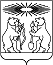 О принятии решения о подготовке документации по планировке территории  линейного объекта «Строительство ВЛ-35 кВ от ПС 110/35 кВ «Викторовский» до ЗИФ с установкой трансформаторной подстанции 35/6 кВ «Стрелка» с трансформатором 1х4000 кВ*А, и трансформаторной подстанции 35/6 кВ «ЗИФ Пристройка» с трансформаторами 2х6300 кВ*А»На основании предложения общества с ограниченной ответственностью «Соврудник», поступившего в администрацию Северо-Енисейского района 27.04.2018 № 2536-а, о подготовке документации по планировке территории линейного объекта «Строительство ВЛ-35 кВ от ПС 110/35 кВ «Викторовский» до ЗИФ с установкой трансформаторной подстанции 35/6 кВ «Стрелка» с трансформатором 1х4000 кВ*А, и трансформаторной подстанции 35/6 кВ «ЗИФ Пристройка» с трансформаторами 2х6300 кВ*А», руководствуясь статьями 45, 46 Градостроительного кодекса Российской Федерации, в соответствии с постановлением администрации Северо-Енисейского района от 14.12.2007 №538-п «Об утверждении Положения о порядке подготовки документации по планировке территории, разрабатываемой на основании решения администрации Северо-Енисейского района», статьей 34 Устава района, ПОСТАНОВЛЯЮ:Принять решение о подготовке документации по планировке территории в составе проекта планировки территории и проекта межевания территории для размещения линейного объекта «Строительство ВЛ-35 кВ от ПС 110/35 кВ «Викторовский» до ЗИФ с установкой трансформаторной подстанции 35/6 кВ «Стрелка» с трансформатором 1х4000 кВ*А, и трансформаторной подстанции 35/6 кВ «ЗИФ Пристройка» с трансформаторами 2х6300 кВ*А» протяженностью 39,7 км, в квартале 504 Северо-Енисейского участкового лесничества; 3, 4, 16, 60, 115, 116, 170, 228, 229, 291, 292, 351, 352, 413 Новокаламинского участкового лесничества Северо-Енисейского лесничества и в границах гп Северо-Енисейский согласно приложению к настоящему постановлению.Подготовка документации по планировке территории объекта, указанного в пункте 1 настоящего постановления, может осуществляться физическими и юридическими лицами за счет их средств.Подготовка документации по планировке территории линейного объекта, указанного в пункте 1 настоящего постановления, должна осуществляться на основании схемы территориального планирования Северо-Енисейского района, утвержденной решением Северо-Енисейского районного Совета депутатов от 30.11.2009 № 654-57 «Об утверждении схемы территориального планирования Северо-Енисейского муниципального района», Правил землепользования  и застройки территории Северо-Енисейского района, утвержденных решением Северо-Енисейского районного Совета депутатов от 28.12.2012 №605-44 «Об утверждении Правил землепользования и застройки территории Северо-Енисейского района, включая территории населенных пунктов: городского поселка Северо-Енисейский, рабочего поселка Тея, поселка Новая Калами, поселка Енашимо, поселка Брянка, поселка Вангаш, поселка Новоерудинский, поселка Вельмо, деревни Куромба» (в редакции решения Северо-Енисейского районного Совета депутатов №244-20 от 10.02.2017), в соответствии с: требованиями технических регламентов, нормативов градостроительного проектирования, границ зон с особыми условиями использования территорий, результатами инженерных изысканий, а также с учетом программы комплексного развития систем коммунальной инфраструктуры Северо-Енисейского района, утвержденной решением Северо-Енисейского районного Совета депутатов от 06.05.2011 №286-19 «Об утверждении программы комплексного развития систем коммунальной инфраструктуры Северо-Енисейского района», и программы комплексного развития транспортной инфраструктуры Северо-Енисейского района, утвержденной решением Северо-Енисейского районного Совета депутатов от 30.06.2016 №134-11 «Об одобрении программы комплексного развития транспортной инфраструктуры Северо-Енисейского района». Документация по планировке территории линейного объекта, указанного в пункте 1 настоящего постановления, до ее утверждения подлежит согласованию с органами государственной власти, осуществляющими предоставление лесных участков в границах земель лесного фонда.Настоящее постановление подлежит опубликованию в порядке, установленном для официального опубликования муниципальных правовых актов, иной официальной информации, в течение трех дней со дня его принятия и размещается на официальном сайте Северо-Енисейского района в информационно-телекоммуникационной сети «Интернет».Со дня опубликования настоящего постановления физические и юридические лица вправе представить в администрацию Северо-Енисейского района свои предложения о порядке, сроках подготовки и содержанию документации по планировке территории объекта, указанного в пункте 1 настоящего постановления.Контроль за исполнением настоящего постановления возложить на первого заместителя главы Северо-Енисейского района Рябцева А.Н.Настоящее постановление вступает в силу со дня его подписания.Глава Северо-Енисейского района 	  	                           И.М. Гайнутдинов Приложение к постановлению администрации Северо-Енисейского районаот  08.05.2018  № 144-пСхема расположения проектируемого линейного объекта на схеме территориального устройства и современного использования территории Северо-Енисейского района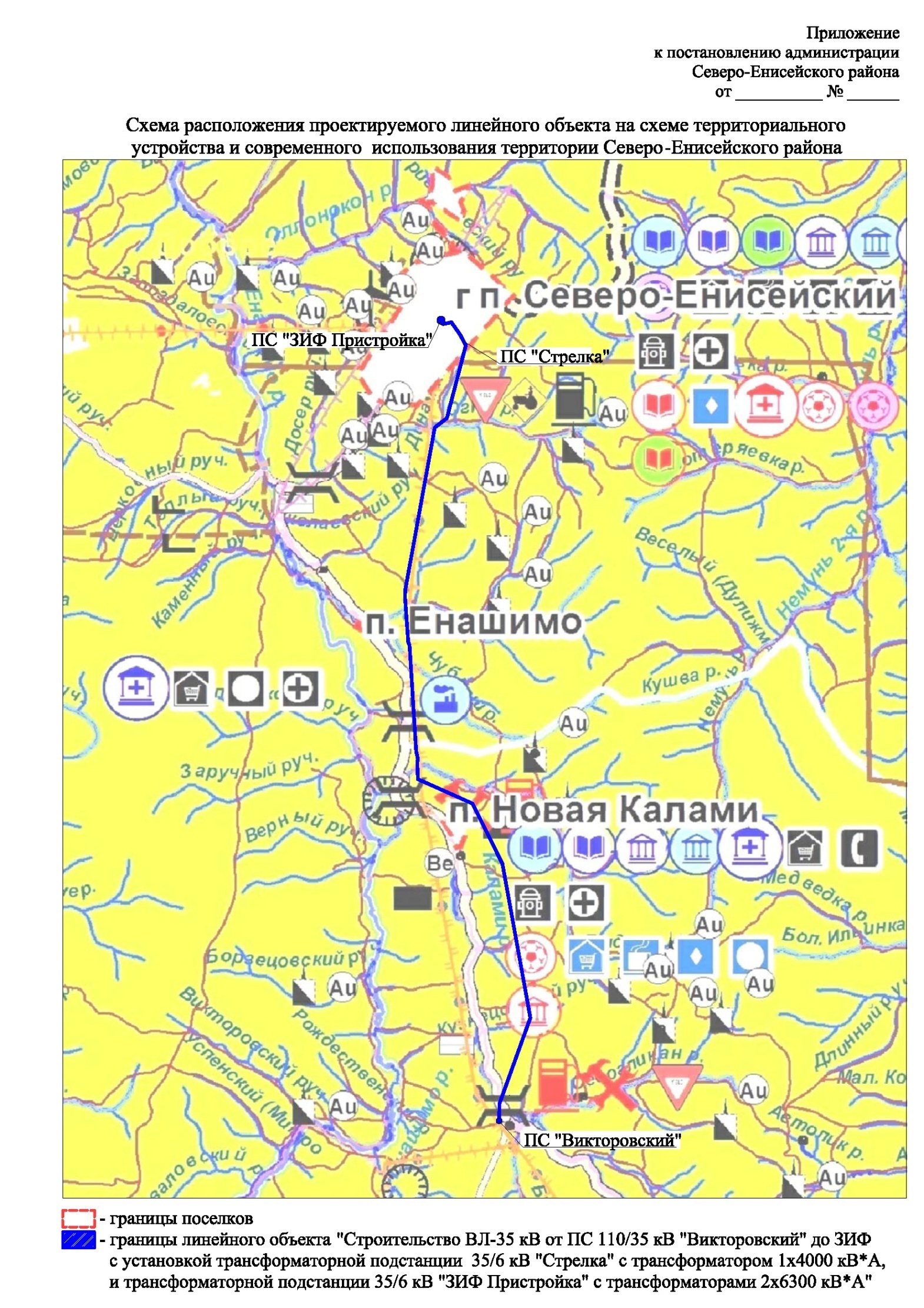 АДМИНИСТРАЦИЯ СЕВЕРО-ЕНИСЕЙСКОГО РАЙОНА ПОСТАНОВЛЕНИЕАДМИНИСТРАЦИЯ СЕВЕРО-ЕНИСЕЙСКОГО РАЙОНА ПОСТАНОВЛЕНИЕ«08» мая 2018 г.№ 144-пгп Северо-Енисейскийгп Северо-Енисейский